دانشگاه علوم پزشکی و خدمات بهداشتی و درمانی زابل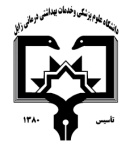 معاونت آموزشیمرکز مطالعات و توسعه آموزش علوم پزشکی دانشگاه علوم پزشکی فرم طرح درس روزانه*موارد مدنظر ارزشیابی:حضور فعالدر کلاس      ■     سئوالات کلاسی      ■        امتحان میان ترم      پروژه درسی          ■          فعالیت علمی و گزارش کار      ■   امتحان پایان نیمسال سایر*منابع درسی مورد استفاده :صفاری محسن، روش های پژوهش ، اموزش و ارتقاء سلامت. انتشارات سبحان، تهران 1388.  سازمان جهانی بهداشت: تحقیق در سیستم های بهداشتی . گروه مترجمین، وزارت بهداشت و درمان و اموزش پزشکی ، تهران 1381فنوحی ا، کمانگر ف، ایمان م، میرعمادی  ا. مبانی پژوهش در علوم پزشکی . تهران، انتشارات پزشک، 1376گروه مولفین سازمان بهداشت جهانی ، تحقیق در سیستم های بهداشتی ، چاپ اول ، 1369سایت های علمی جهت جستجو مقالات علمی مانند Pubmed و غیرههدف کلی درس :- اشنایی دانشجویان با اصول و مفاهیم و روش های تحقیق و بررسی به نحوی که دانشجو بتواند برای موضوع پروژه ای تحقیقاتی ، پروپوزال مربوطه را تنظیم نماید-  تهیه یک طرح تحقیقاتی ( انتخاب موضوع، نگارش عنوان منتخب، بیان مسئله ی مناسب)- بررسی اطلاعات و مدارک ( بررسی متون ) که در ارتباط با مومضوع تحقیق است. شرح درس با توجه به وظایف کارشناسان تغذیه در زمینه شناخت مسائل و مشکلات تغذیه ای  ، برای کسب تونایی پروژه ای تحقیقاتی ، گذراندن این واحد ضرورت دارد. اهداف مهارتی:-موضوع مورد نظر را با نظر استاد راهنما انتخاب نماید-مقالات مربوط به موضوع را از پایگاهها و منابع اطلاعاتی جمع اوری نمایدمقالات منتخب در موضوع مورد نظر را خلاصه کند*شرح مختصری از درس : (برای هر جلسه تنظیم گردد)روش های  یادهی-یادگیریمی تواند  شامل : سخنرانی ،بحث در گروهای کوچک ،نمایشی ،پرسش و پاسخ ،حل مسئله (pbl)،گردش علمی ،آزمایشگاهی ،یادگیری بر اساس case و غیرهدانشکده:                       بهداشت                                                                             نام مدرس:         دکتر فهیمه خوشابی                                                                         رتبه علمی:استادیارنام درس:             روش تحقیق در علوم بهداشتی   کد درس:    39         نوع درس(تئوری /عملی):  تئوری               تعداد واحد :         0.5 واحد( درس 2 واحدی است که توسط اساتید مختلف ارائه می شود)                میزان ساعت : 8 ساعترشته تحصیلی فراگیران:    تغذیه                                                                      مقطع تحصیلی فراگیران :کارشناسی                                                         نیمسال ارائه درس: دوم 97-98شماره جلسه اهداف اختصاصی (رئوس مطالب همان جلسه)اهداف ویژه رفتاری همان جلسه(دانشجو پس از ارائه درس قادر خواهد بود)حیطه ایجاد تغییرات پس از آموزش          ( شناختی،روان حرکتی،عاطفی) روش های یاددهی-یادگیریمواد و وسایل آموزشی تکالیف دانشجو اولآشنایی دانشجویان با مفاهیم و تعریف و اهمیت تحقیق در خدمات بهداشتی و درمانی  - هدف از تحقیق در سیستم های بهداشتی را شرح دهد- حیطه های تحقیق در سیستم های بهداشتی را نام ببرد.معیارهای اصلی تحقیق در سیستم های بهداشتی را نام ببرد.روش نگارش بیان مسئله را بداندشناختی، عاطفی   مطالب به صورت سخنرانی و با استفاده از پاور پوینت و در موارد لازم  ماژیک و تخته، ارایه می گردد.: پاورپوینت، ویدئو پروژکتور و ماژیک و تخته وایت برد و اینترنت- حضور به موقع در کلاس2- شرکت فعالانه در کلاس3- در پایان کلاس به دانشجویان مباحثی که در جلسه بعد قرار است مورد بحث قرار گیرد گفته شده و از انها خواسته می شود که پیرامون ان مطالب مطالعه نمایند.دومانتخاب موضوع ، نگارش عنوان مناسب و بیان مسئله مناسب-اجرای طرح تحقیقاتی را بداند.-برای یک معضل تغذیه ای عنوانی پیشنهاد نماید- معیارهای اصلی برای اتخاب یک طرح تحقیقاتی را نام ببرد.- روش نگارش بیان مسئله را بداند و شرح دهدشناختی، عاطفی روان حرکتی مطالب به صورت سخنرانی و با استفاده از پاور پوینت و در موارد لازم  ماژیک و تخته، ارایه می گردد.پاورپوینت، ویدئو پروژکتور و ماژیک و تخته وایت برد و اینترنت- حضور به موقع در کلاس2- شرکت فعالانه در کلاس3- در پایان کلاس به دانشجویان مباحثی که در جلسه بعد قرار است مورد بحث قرار گیرد گفته شده و از انها خواسته می شود که پیرامون ان مطالب مطالعه نمایند.سومبررسی اطلاعات و متون که در ارتباط با موضوع تحقیق هستندفواید بررسی متون را بداند.- کلمات کلیدی یک عنوان پژوهش را انتخاب کندموتورهای جستجوگر معتبر علمی را بداندنحوه ی جستجو یک عنوان در اینترنت را بداندنحوه ی استفاده از نرم افزار مدیریت منابع را بداند- مدارک معتبر را از مدارک غیر معتبر تمیز دهدشناختی، عاطفی، روان حرکتیمطالب به صورت سخنرانی و با استفاده از پاور پوینت و در موارد لازم  ماژیک و تخته، ارایه می گردد.پاورپوینت، ویدئو پروژکتور و ماژیک و تخته وایت برد و اینترنت- حضور به موقع در کلاس2- شرکت فعالانه در کلاس3- در پایان کلاس به دانشجویان مباحثی که در جلسه بعد قرار است مورد بحث قرار گیرد گفته شده و از انها خواسته می شود که پیرامون ان مطالب مطالعه نمایند.چهارمکار عملی تمرین و نگارش طرح تحقیقاتی پیشنهادی شناختی، عاطفی، روان حرکتی